Руководствуясь Гражданским кодексом Российской Федерации, Федеральным законом от 21 декабря 2001 г. № 178-ФЗ «О приватизации государственного и муниципального имущества» (далее – Закон о приватизации), постановлением Правительства Российской Федерации от 27 августа 2012 г. № 860 «Об организации и проведении продажи государственного или муниципального имущества в электронной форме», Комитету по управлению муниципальным имуществом Порецкого района:1. Организовать проведение аукциона в электронной форме, по продаже муниципального имущества:- Автобус, марка, (модель) ПАЗ-32053-70, идентификационный номер VIN XIМ3205CXC0002227, категории ТС – B, год изготовления ТС 2012, модель, № двигателя: 523400 C1003273, шасси (рама) № отсутствует, кузов № XIМ3205CXC0002227, цвет кузова - желтый, мощность двигателя, л.с. (кВт) 124, рабочий объем двигателя, куб. см. 4670, тип двигателя – бензиновый, разрешенная максимальная масса, кг – 6270, масса без нагрузки, кг – 5080, паспорт транспортного средства № 21 ОУ 567485.Начальная (минимальная) цена муниципального имущества составляет 306 000 рублей 00 копеек (в том числе НДС).2. Контроль за исполнением настоящего распоряжением возложить на Комитет по управлению муниципальным имуществом Порецкого района.Глава администрации                                                                                              Е.В. Лебедев.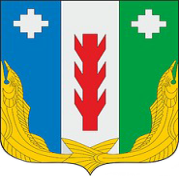 АдминистрацияПорецкого районаЧувашской РеспубликиРАСПОРЯЖЕНИЕ18.05.2022 № 149-рс. ПорецкоеЧăваш Республикин   Пăрачкав районĕн       администрацийĕ                       ХУШУ         18.05.2022 № 149-р                Пăрачкав сали